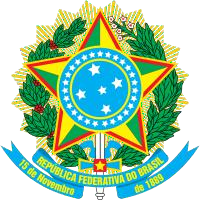 CHAMADA PÚBLICA PARA PREENCHIMENTO DE VAGAS REMANESCENTES DO EDITAL Nº 001/2021 REFERENTE AO CURSO DE EXTENSÃO EDUCAÇÃO E PROJETOS DE EDUCAÇÃO BILÍNGUE DE SURDOSO Magnífico Reitor da Universidade Federal do Rio Grande do Norte (UFRN), no uso de suas atribuições regimentais, nos termos do Decreto nº 5.626/2005, do Decreto nº 7.611/2011 e do Decreto nº 7.690/2012, torna pública a chamada para preenchimento de vagas remanescentes do edital nº 001/2021 referente ao curso de capacitação “Educação e Projetos de Educação Bilíngue de Surdos” ofertado sob a modalidade de extensão.DA INSCRIÇÃO PARA PREENCHIMENTO DE VAGAS REMANESCENTESO(a) candidato(a) interessado(a) nas vagas deverá realizar sua inscrição no link https://forms.gle/YymTSq7dfFSM57B4A respeitando o prazo de inscrição que será do dia 07 de dezembro até o dia 10 de dezembro de 2021 às 12hs.O(a) candidato(a) também deverá anexar no ato da inscrição os documentos solicitados. O(a) candidato(a) deverá anexar à ficha de inscrição os seguintes documentos:Arquivo digitalizado do Diploma de Graduação registrado ou Diploma de Graduação revalidado ou Certidão ou Declaração original de Conclusão de Curso de Graduação juntamente com o Histórico Escolar contendo as datas de conclusão e colação de grau;Arquivo digitalizado da carteira profissional registrado, ou comprovante de matrícula e ou contra cheque como professora de ensino básico pública e privada ou declaração emitida e assinada pela Direção da Escola pública ou privada onde trabalha;Arquivo digitalizado de comprovante de atuação com estudantes surdos;Arquivo digitalizado da Carteira de Identidade e CPF em um único arquivo.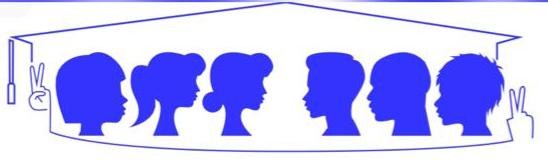 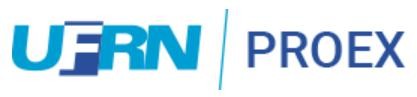 